Busy Bodies Parents/Carer surveyHello everyone!I hope that you are all well, as part of our Busy Bodies club development, we would kindly ask all our families to participate in filling out the attached survey. Any feedback or suggestions that we do receive will be taken on board and utilised to improve our club’s provision. This feedback will help with the continued growth and ever-adopting provision that Busy Bodies wish to provide for our wonderful children and families who access our service.We thank you in advance for taking part in completing this survey, kindly return with your March booking forms where possible. Please feel free to speak with your children to gain their perspective and ideas when you are completing this form.My child is happy whilst at Busy Bodies.I am assured that my child/ren safety and well-being are the club’s priority?My child is well looked after by the school’s before and after school club.Do you believe that your child is able to engage with a wide range of activities with other children of similar age?My child is able to utilise a wide range of age appropriate toys and activities, allowing them to explore through play with the support and guidance from the Busy Bodies staff.Any concerns that I have regarding financial issues or requesting emergency cover for my child is always responded to in a prompt and efficient manner.The club is well led and managed by a diverse range of staff.A wide range of appropriate snacks and fruits are made available to meet the diary and allergy requirements of the children who access our club’s provision.I am communicated with effectively regarding on-going events in the club i.e. via the school’s newsletter, school website and other platforms.Busy Bodies before and after school club is good value for money.I would recommend Busy Bodies before and after school club to other parents/carers.Any other comments?Thank you for your kind attention to this matter.   Busy Bodies Out of School Club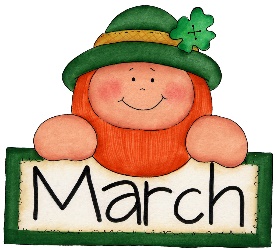   Tel: 0121 464 1343 (between 7.45 a.m. and 6.00 pm)         PAYMENT FOR THE MONTH OF: March 2022- 4 weeks booking form. NAME OF CHILD/REN…………………………………………………..........  CLASS………………….........Parents current contact No………………………………………………………………………………….......................PAYMENT OPTIONS IMPORTANT Please clearly state how you intend to pay.* CHILDCARE VOUCHER SCHEME (please state provider) .................................................................. (Please ensure your childcare voucher company clearly states your child’s name against a payment so we can track it easily.)*PARENT PAY…………………………………………………………………………………………………      CHILD ONE £…………………………..CHILD TWO £………………………….CHILD THREE £……………………….TOTAL AMOUNT PAID FOR THE MONTH     ₤………………………………WEEK COMMENCING; 7th March 2022 – Week 1-WEEK COMMENCING:  14th March 2022- Week 2PLEASE TURN OVER FOR COMPLETION OF FORM.WEEK COMMENCING: 21st March 2022 – Week 3 PLEASE COLLECT YOUR APRIL BOOKING FORM FROM WEDNESDAY 23rd MARCH. Please Note New Fees Increase from 4th April 2022 See new charges on reverse of your April form.WEEK COMMENCING: 28th March 2022- Week 4 ALL APRIL BOOKING FORMS TO BE RETURNED NO LATER THAN WEDNESDAY 30TH MARCHAPRIL FEES TO BE PAID BY FRIDAY 1st April                                                   		     PAYMENT DETAILS    MONTHLY B0OKING FORMS MUST BE RECEIVED BY THE LAST WEDNESDAY IN EACH MONTH.Forms can be downloaded from the Federation of Boldmere Schools website under parents/ Busy Bodies, or from a member of the Busy Bodies staff when collecting your child/ren.Please return-booking forms on time by hand or via email to khyatt@boldmere.bham.sch.ukCHARGES ARE AS FOLLOWS:  -   MORNINGS     1 HOUR   - ₤ 5.00                                                                                            1.15 mins    ₤ 6.25        - EVENINGS   3.30 P.M TO 4.30 P.M    - ₤5.00                                                                                         3.30 P.M TO 5.00 P.M    -   ₤7.50                                                                                          3.30 P.M To 5.30 P.M    -   ₤10.00                                                                                         3.30 P.M. TO 6.00 P.M.  -  ₤12 50      			          REGISTRATION FEES                                                                   Registration fees are paid annually, costing £25.00                                          Email: khyatt@boldmere.bham.sch.uk – Tel: 0121 464 1343                                                         OFSTED   103341   September 2011Strongly agreeAgreeDisagreeStrongly disagreeDon’t knowStrongly agreeAgreeDisagreeStrongly disagreeDon’t knowStrongly agreeAgreeDisagreeStrongly disagreeDon’t knowStrongly agreeAgreeDisagreeStrongly disagreeDon’t knowStrongly agreeAgreeDisagreeStrongly disagreeDon’t knowStrongly agreeAgreeDisagreeStrongly disagreeDon’t knowStrongly agreeAgreeDisagreeStrongly disagreeDon’t knowStrongly agreeAgreeDisagreeStrongly disagreeDon’t knowStrongly agreeAgreeDisagreeStrongly disagreeDon’t knowStrongly agreeAgreeDisagreeStrongly disagreeDon’t knowStrongly agreeAgreeDisagreeStrongly disagreeDon’t knowMONDAY 7th  TUESDAY 8th WEDNESDAY 9th      THURSDAY 10thFRIDAY 11thMORNING drop offtime (7.45am or 8.00am)EVENING Collection time Total due for sessionsSigning out time SignatureMONDAY 14thTUESDAY 15th WEDNESDAY 16th THURSDAY 17th FRIDAY 18th MORNING drop offtime (7.45am or 8.00am)EVENING Collection time Total due for sessionsSigning out time SignatureMONDAY 21st      TUESDAY 22nd   WEDNESDAY 23rd      THURSDAY 24th       FRIDAY 25th    MORNING drop offtime (7.45am or 8.00am)EVENING Collection time Total due for sessionsSigning out time SignatureMONDAY 28th     TUESDAY 29th   WEDNESDAY 30th      THURSDAY 31st     FRIDAY 1st   April MORNING drop offtime (7.45am or 8.00am)EVENING Collection time Total due for sessionsSigning out time Signature